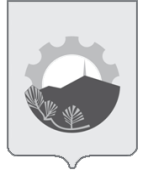 АДМИНИСТРАЦИЯ АРСЕНЬЕВСКОГО ГОРОДСКОГО ОКРУГА П О С Т А Н О В Л Е Н И ЕО внесении изменений в постановление администрации Арсеньевского городского округа от 14 ноября 2019 года № 829-па «Об утверждении муниципальной программы «Энергоэффективность и развитие энергетики Арсеньевского городского округа» на 2020 – 2024 годы» В целях реализации на территории Арсеньевского городского округа Федерального закона от 23 ноября 2009 года № 261-ФЗ «Об энергосбережении и о повышении энергетической эффективности и о внесении изменений в отдельные законодательные акты Российской Федерации», на основании муниципального правового акта Арсеньевского городского округа от 27 декабря 2021 года                  № 294-МПА «О бюджете Арсеньевского городского округа на 2022 год и плановый период 2023 и 2024 годов», постановлений администрации Арсеньевского городского округа от 12 августа 2020 года № 480-па  «Об утверждении Порядка принятия решений о разработке муниципальных программ Арсеньевского городского округа, формирования, реализации и  проведения оценки эффективности реализации муниципальных программ в Арсеньевском городском округе», от 30 августа 2019 года № 635-па «Об утверждении Перечня муниципальных программ Арсеньевского городского округа» (в редакции от 08 сентября 2022 года № 523-па), руководствуясь Уставом Арсеньевского городского округа, администрация Арсеньевского городского округа ПОСТАНОВЛЯЕТ:	1. Внести в постановление администрации Арсеньевского городского округа от 14 ноября 2019 года № 829-па «Об утверждении муниципальной программы Арсеньевского городского округа «Энергоэффективность и развитие энергетики Арсеньевского городского округа» на 2020 – 2024 годы» (в редакции постановлений администрации Арсеньевского городского округа от 03 апреля 2020 года № 189-па, от 17 июля 2020 года № 417-па, от 09 ноября 2020 года № 663-па, от 18 марта 2021 года № 136-па, от 20 апреля 2022 года № 226-па (далее – постановление),  изменения:1.1. Изложить наименование постановления в следующей редакции «Об утверждении муниципальной программы Арсеньевского городского округа «Энергоэффективность и развитие энергетики Арсеньевского городского округа» на 2020 – 2027 годы»;1.2. Внести в муниципальную программу Арсеньевского городского округа «Энергоэффективность и развитие энергетики Арсеньевского городского округа»  на 2020 – 2024 годы», утвержденную постановлением, изменения, изложив её в  редакции приложения к настоящему постановлению.	2. Организационному управлению администрации городского округа (Абрамова) обеспечить официальное опубликование и размещение на официальном сайте администрации Арсеньевского городского округа настоящего постановления.	3. Настоящее постановление вступает в силу после его официального опубликования, за исключением пункта 1.1, граф 13, 14, 15, 16 таблицы Приложения № 3, граф 10, 11, 12, 13 таблицы Приложения № 4, которые вступают в силу не ранее 01 января 2023 года.Глава городского округа                                                                                  В.С. ПивеньПриложение к постановлению администрации Арсеньевского городского округаот 16 ноября 2022 года № 642-паПаспорт муниципальной программы «Энергоэффективность и развитие энергетики Арсеньевского городского округа» на 2020 – 2027 годы_____________________I. Приоритеты государственной политикив сфере реализации муниципальной программы	Приоритеты муниципальной политики в сфере реализации муниципальной программы  «Энергоэффективность и развитие энергетики Арсеньевского городского округа» на 2020 – 2027 годы (далее — муниципальная программа) установлены следующими стратегическими документами и нормативными правовыми актами Российской Федерации:	- Указом Президента Российской Федерации от 7 мая 2018 года № 204 «О национальных целях и стратегических задачах развития Российской Федерации на период до 2024 года»;	- Стратегией социально-экономического развития Приморского края до 2030 года, утвержденной постановлением Администрации Приморского края от              28 декабря 2018 года № 668-па;	- Стратегией социально-экономического развития Арсеньевского городского округа на период до 2030 года, утвержденной Решением Думы Арсеньевского городского округа от 25 декабря 2019 года № 410;	- Программой комплексного развития коммунальной инфраструктуры Арсеньевского городского округа на период 2015-2028 году,  утвержденной Решением Думы Арсеньевского городского округа от 10 марта 2016 года № 799. 	Основным приоритетом муниципальной политики городского округа является приведение топливно-энергетического комплекса в финансово устойчивый, экономически эффективный, соответствующий экологическим стандартам, оснащенный передовыми технологиями комплекс, обеспечивающий удовлетворение экономически обоснованных потребностей экономики муниципального образования и позволяющий решать задачи социально-экономического развития города.Исходя из указанных приоритетов долгосрочные и среднесрочные цели муниципальной программы сводятся к развитию системы энергоснабжения для гарантированного обеспечения энергоресурсами экономики и населения города и повышению эффективности использования топливно-энергетических ресурсов на территории городского округа.Целями муниципальной программы являются:	- повышение эффективности производства, передачи тепловой энергии за счет проведения капитального ремонта, реконструкции и модернизации муниципальных объектов коммунальной  инфраструктуры городского округ;	- обеспечение бесперебойного освещения улиц городского округа;- обеспечение безопасного движения транспортных средств и пешеходов в вечернее и ночное время суток.Достижение поставленных целей требует формирования комплексного подхода в муниципальном управлении, реализации скоординированных по ресурсам, срокам, исполнителям и результатам мероприятий и реализации следующих задач:	- капитальный ремонт, реконструкция и модернизация муниципальных объектов коммунальной  инфраструктуры городского округа;	- капитальный ремонт, реконструкция и модернизация системы электроснабжения уличного освещения городского округа;	- техническое обеспечение освещенности улиц городского округа;- освещение улиц городского округа.Исходя из указанных задач муниципальной программы мероприятия сгруппированы в две подпрограммы и два основных мероприятия:	- подпрограмма «Энергосбережение и повышение энергетической эффективности в городском округе» на 2020-2027 годы;	- подпрограмма «Обслуживание уличного освещения городского округа» на 2020-2027 годы;	- основное мероприятие «Капитальный ремонт системы уличного освещения»;- основное мероприятие «Освещение улиц городского округа согласно световому календарю»;- основное мероприятие «Организация электроснабжения объектов Арсеньевского городского округа».1.1. Подпрограмма «Энергосбережение и повышение энергетической эффективности в городском округе» на 2020-2027 годы (далее — подпрограмма                № 1).Подпрограмма разработана в рамках государственной программы «Энергоэффективность, развитие газоснабжения и энергетики в Приморском крае» на 2020-2027 годы, утвержденной постановлением Администрации Приморского края от 27 декабря 2019 года № 939-па.Для достижения целей Подпрограммы № 1 необходимо решить следующую задачу:	- капитальный ремонт, реконструкция и модернизация муниципальных объектов коммунальной инфраструктуры городского округа.Рост цен на топливо, возрастающие затраты на обслуживание изношенного оборудования приводят к повышению расходов на энергообеспечение жилых домов, учреждений социальной сферы, увеличению тарифов на энергоресурсы. Данные проблемы обуславливают объективную необходимость:- экономии топливно-энергетических ресурсов на предприятиях, вырабатывающих и транспортирующих энергоресурсы;- получения достоверной информации о реальном потреблении энергетических  ресурсов муниципальными учреждениями, населением, предприятиями коммунальной инфраструктуры для последующего внедрения энергосберегающих технологий и модернизации оборудования на предприятиях коммунальной инфраструктуры, в муниципальных учреждениях, и жилищном фонде;- актуальности проведения единой целенаправленной политики энергосбережения.Около 80 % основных фондов муниципального теплоэнергетического хозяйства в городском округе полностью отслужили нормативные сроки и по причине их изношенности находятся в предаварийном состоянии, что сопряжено с высокой степенью риска выхода из строя оборудования в осенне-зимний период. Следствием высокой степени физического износа оборудования являются сверхнормативные потери в сетях, низкий коэффициент полезного действия, увеличение аварийных ситуаций и инцидентов. Планово-предупредительный ремонт систем коммунальной инфраструктуры практически полностью уступил место аварийно-восстановительным работам. Это ведет к снижению надежности работы объектов коммунальной инфраструктуры и повышенным потерям тепловой энергии в процессе производства и транспортировки энергоресурсов до потребителей.Энергосбережение и повышение энергетической эффективности следует рассматривать как один из основных источников будущего экономического роста городского округа. Повышение уровня энергетической эффективности может быть обеспечено только за счет применения программно-целевого метода, поскольку:- затрагивает все отрасли экономики и социальную сферу, всех производителей и потребителей энергетических ресурсов;- требует запуска механизмов обеспечения заинтересованности потребителей и ресурсоснабжающих организаций по энергосбережению и повышению энергетической эффективности в реализации целей и задач Подпрограммы.Применение программно-целевого метода обеспечивает единство четко структурированной и сформулированной содержательной части подпрограммы с созданием и использованием финансовых механизмов ее реализации, а также контроль за конечными результатами выполнения Подпрограммы.Решение проблемы энергосбережения и повышения энергетической эффективности носит долгосрочный характер, что обусловлено необходимостью как изменения системы отношений на рынках энергоносителей, так и замены и модернизации значительной части производственной, инженерной и социальной инфраструктуры городского округа и ее развития на новой технологической базе.Для решения проблемы энергосбережения и повышения энергетической эффективности Подпрограмма предусматривает снижение уровня физического износа объектов теплоснабжения посредством реконструкции и модернизации объектов коммунальной инфраструктуры городского округа. 1.2. Подпрограмма «Обслуживание уличного освещения городского округа» на 2020-2027 годы (далее — подпрограмма № 2).Задачей подпрограммы № 2 является техническое обеспечение освещенности улиц  городского округа.Подпрограмма № 2 определяет основные направления технического обслуживания наружного освещения городского округа. Реализация основных мероприятий Подпрограммы позволит обеспечить устойчивую работу оборудования наружного освещения, его энергоэкономичность, создать условия для безопасного движения транспорта и пешеходов, повысить безопасность жизнедеятельности населения городского округа. Для создания условий безопасности требуется освещение дорог и тротуаров, ведущих от учебных заведений всех уровней, центров организации культурного досуга населения как муниципальных, так и других форм собственности, медицинских учреждений, парков и скверов к жилым микрорайонам.В настоящее время уровень освещенности более 30 % протяженности улиц и дорог ниже норм, предусмотренных СНиП 23-05-95 «Естественное и искусственное освещение». Такое положение обусловлено тем, что в наружном освещении городского округа продолжают работать светильники, нормативный срок службы которых превышен, а их оптические системы не отвечают современным требованиям.1.3. Основные мероприятие «Капитальный ремонт системы уличного освещения» и «Организация электроснабжения объектов Арсеньевского городского округа».Состояние наружного освещения городского округа в настоящее время требует существенного улучшения. Это вызвано тем, что физическое и моральное старение сетей и оборудования, значительно опережает темпы его реконструкции и модернизации вследствие недостаточных объемов финансирования. При этом состояние наружного освещения, безусловно, имеет важное социальное значение, как в сфере обеспечения безопасности дорожного движения, охраны общественного порядка, так и в роли эстетической составляющей городской среды.Недостаточное освещение улиц и территорий городского округа отрицательно влияет на условия жизни населения городского округа, способствует ухудшению правопорядка, снижению безопасности дорожного движения. Неудовлетворительная работа наружного освещения создает дополнительные предпосылки для возникновения очагов социальной напряженности.  Капитальный ремонт проводится в целях восстановления исправности установок наружного освещения до уровня, близкого к параметрам, имеющимся у них в первоначальном, новом состоянии. При капитальном ремонте необходима комплексная проверка оборудования с проведением измерений и испытаний, восстановлением изношенных узлов и деталей, устранением всех выявленных дефектов. Задачей мероприятия является капитальный ремонт, реконструкция и модернизация системы электроснабжения уличного освещения городского округа.1.4. Основное мероприятие «Освещение улиц городского округа согласно световому календарю».Освещение улиц городского округа является задачей указанного основного мероприятия.Мероприятием предусмотрено постоянное освещение городского округав ночное время. Ежемесячное снятие показаний приборов учета электрической энергии, позволит вести мониторинг потребления энергоресурсов.II. Перечень показателей муниципальной программы	Плановые значения показателей муниципальной программы, характеризующие эффективность реализации мероприятий муниципальной программы, в том числе подпрограмм и отдельных мероприятий, приведены в приложении № 1 к муниципальной программе.III. Основные параметры потребностив трудовых ресурсах, необходимых для реализации муниципальной программы	Потребность в трудовых ресурсах, необходимых для реализации муниципальной программы отсутствует.IV. Перечень мероприятий муниципальной программыи план их реализации 	Перечень мероприятий муниципальной программы и план их реализации приведен в приложении № 2 к муниципальной программе.V. Механизм реализации муниципальной программы	Механизм реализации муниципальной программы направлен на эффективное планирование хода исполнения основных мероприятий, координацию действий участников муниципальной программы, обеспечение контроля исполнения программных мероприятий, проведение мониторинга состояния работ по выполнению муниципальной программы, выработку решений при возникновении отклонения хода работ от плана мероприятий муниципальной программы.	Ответственным исполнителем муниципальной программы является управление жизнеобеспечения администрации городского округа. Мероприятия муниципальной программы реализуются в соответствии с муниципальными контрактами, заключенными на основании Федерального закона от 05 апреля 2013 года № 44-ФЗ «О контрактной системе в сфере закупок товаров, работ, услуг для обеспечения государственных и муниципальных нужд» за счет средств бюджетов городского округа и Приморского края.	Ответственный исполнитель:	- обеспечивает разработку муниципальной программы, ее согласование и утверждение в установленном порядке;	- организует и обеспечивает реализацию муниципальной программы, обеспечивает внесение изменений в муниципальную программу и несет ответственность за достижение показателей муниципальной программы, а также конечных результатов ее реализации;	- принимает решение о включении контрольных событий мероприятий подпрограмм в Перечень контрольных событий;	- ежеквартально в срок до 10 числа месяца, следующего за отчетным кварталом, а также по запросу представляет в управление экономики администрации Арсеньевского городского округа (далее — управление экономики) отчеты по форме согласно приложениям № 12, № 14, № 15 к постановлению администрации  Арсеньевского городского округа от 12 августа 2020 года № 480-па «Об утверждении Порядка принятия решений о разработке муниципальных программ Арсеньевского городского округа, формирования, реализации и проведения оценки эффективности реализации муниципальных программ Арсеньевского городского округа» заполняемые нарастающим итогом с начала финансового года. Данные к ежеквартальным отчетам формируются и направляются в Программном комплексе ответственным исполнителем в управление экономики и инвестиций в срок до 10 числа месяца, следующего за отчетным кварталом;	- ежегодно проводит оценку эффективности реализации муниципальной программы в срок до 1 марта года, следующего за отчетным годом;	- подготавливает годовой отчет о ходе реализации и оценке эффективности реализации муниципальной программы и представляет его в управление экономики и инвестиций в срок до 1 марта года, следующего за отчетным годом;	- несет ответственность за достижение показателей муниципальной программы.	Выполнение мероприятий муниципальной программы планируется за счет средств бюджета городского округа и субсидий из бюджета Приморского края на основании Порядка предоставления и расходования субсидий из краевого бюджета бюджетам муниципальных образований Приморского края на мероприятия по энергосбережению и повышению энергетической эффективности систем коммунальной инфраструктуры Приморского края, утвержденного постановлением Администрации Приморского края от 27 декабря 2019 года № 939-па «Энергоэффективность, развитие газоснабжения и энергетики в Приморском крае» на 2020 - 2027 годы. Для реализации мероприятий муниципальной программы средства федерального бюджета не привлекаются.VI. Прогноз сводных показателей муниципальных заданий (при оказании муниципальными учреждениями муниципальных услуг (выполнении работ) в рамках муниципальной программы)	Муниципальные задания в рамках реализации муниципальной программы не формируются.VII. Ресурсное обеспечение реализации муниципальной программыФинансирование мероприятий муниципальной программы осуществляется за счет средств бюджета Приморского края и за счет средств бюджета Арсеньевского городского округа.Общий объем финансирования мероприятий муниципальной программы составляет 132 169,59888 тыс. руб., в том числе из средств бюджета Приморского края 21 016,0 тыс. руб., из средств бюджета Арсеньевского городского округа        111 153,59888 тыс. руб.Информация о ресурсном обеспечении реализации муниципальной программы за счет средств бюджета Арсеньевского городского округа с расшифровкой по главным распорядителям средств бюджета городского округа, подпрограммам, отдельным мероприятиям, а также по годам реализации муниципальной программы приведена в приложении № 3 к муниципальной программе.Информация о ресурсном обеспечении муниципальной программы  за счет  средств бюджета городского округа и прогнозная оценка привлекаемых на реализацию ее целей средств федерального бюджета, бюджетов муниципальных внебюджетных фондов, иных внебюджетных источников (далее - внебюджетные источники), бюджета Приморского края в случае участия Приморского края в реализации мероприятий муниципальных программ, аналогичных мероприятиям государственной программы, приведена в приложении № 4 к муниципальной программе.VIII. Налоговые льготы (налоговые расходы)Налоговые льготы (налоговые расходы) в рамках настоящей муниципальной программы не предусмотрены._____________Перечень показателей муниципальной программы «Энергоэффективность и развитие энергетики Арсеньевского городского округа» на 2020 – 2027 годы______________________Перечень мероприятий Перечень показателей муниципальной программы «Энергоэффективность и развитие энергетики Арсеньевского городского округа» на 2020 – 2027 годы и план их реализации______________Информация о ресурсном обеспечении реализации муниципальной программыза счет средств бюджета городского округа _______________Информация о ресурсном обеспечении муниципальной программы городского округаза счет средств бюджета городского округа и прогнозная оценка привлекаемых на реализации ее целей средств федерального бюджета, бюджета Приморского края и внебюджетных источников __________________Паспорт подпрограммы «Энергосбережение и повышение энергетической эффективности в Арсеньевском городском округе» на 2020-2027 годы_______________Паспорт подпрограммы «Обслуживание уличного освещения Арсеньевского городского округа» на 2020-2027 годы_______________16 ноября 2022 г. г. Арсеньев№642-паОтветственный исполнитель     муниципальной программы- управление жизнеобеспечения администрации Арсеньевского городского округа (далее — городского округа)Соисполнители Программы- финансовое управление администрации городского округаСтруктура муниципальной программы- подпрограмма «Энергосбережение и повышение энергетической эффективности в городском округе» на 2020-2027 годы (приложении № 5);- подпрограмма «Обслуживание уличного освещения городского округа» на 2020-2027 годы (приложение № 6);- основное мероприятие «Капитальный ремонт системы уличного освещения»;- основное мероприятие «Освещение улиц городского округа согласно световому календарю»;- основное мероприятие «Организация электроснабжения объектов Арсеньевского городского округа».Цели муниципальной программы- повышение эффективности производства, передачи тепловой энергии за счет проведения капитального ремонта, реконструкции и модернизации муниципальных объектов коммунальной  инфраструктуры городского округа;- обеспечение бесперебойного освещения улиц городского округа;- обеспечение безопасного движения транспортных средств и пешеходов в вечернее и ночное время суток.Задачи муниципальной программы- капитальный ремонт, реконструкция и модернизация муниципальных объектов коммунальной  инфраструктуры городского округа;- капитальный ремонт, реконструкция и модернизация системы электроснабжения уличного освещения городского округа;- техническое обеспечение освещенности улиц городского округа;- освещение улиц городского округа.Показатели муниципальной программы- протяженность капитально отремонтированных            теплотрасс (в двухтрубном исчислении), находящихся в муниципальной собственности, м;- уровень физического износа объектов теплоснабжения, находящихся в муниципальной собственности, %;- количество проведенных экспертиз проектно-сметной документации на капитальный ремонт объектов коммунальной инфраструктуры городского округа, ед.;- протяженность ежегодно обслуживаемых сетей    уличного освещения, км;- количество замененных перегоревших ламп, ед.;- протяженность замененных проводов линий        уличного освещения, м;- протяженность отремонтированных участков кабелей линий уличного освещения, м;- количество замененных автоматов, ед.;- количество замененных электромагнитных пускателей, ед.;-  протяженность дополнительно установленных линий уличного освещения, км;- количество дополнительно установленных светодиодных светильников, ед.;- объем ежегодно потребляемой электрической энергии на уличное освещение, кВт час в год;- протяженность вынесенного КЛ-6 кВ возле ДК «Прогресс», м.Сроки реализации муниципальной программыПрограмма реализуется в 2020-2027 годахОбъем средств бюджета городского округа на финансирование муниципальной программы и прогнозная оценка привлекаемых на реализацию ее целей средств федерального бюджета, бюджета Приморского края, иных внебюджетных источниковОбщий объем финансирования мероприятий муниципальной программы составляет —                     132 169,59888 тыс. руб., в том числе по годам:2020 год — 37 083,70683 тыс. руб.;2021 год — 12 300,00 тыс. руб.;2022 год — 13 885,89205 тыс. руб.;2023 год — 12 500,00 тыс. руб.;2024 год — 12 500,00 тыс. руб.;2025 год — 14 500 тыс. руб.;2026 год — 14 700 тыс. руб.;2027 год — 14 700 тыс. руб.Прогнозная оценка привлекаемых средств из бюджета Приморского края на финансирование муниципальной программы —  21 016,00 тыс. руб., в том числе по годам:2020 год — 21 016,00 тыс. руб.;Объем средств бюджета городского округа на финансирование муниципальной программы —                  111 153,59888 тыс. руб., в том числе по годам:2020 год — 16 067,70683 тыс. руб.;2021 год — 12 300,00 тыс. руб.;2022 год — 13 885,89205 тыс. руб.;2023 год — 12 500,00 тыс. руб.;2024 год — 12 500,00 тыс. руб.;2025 год — 14 500 тыс. руб.;2026 год — 14 700 тыс. руб.;2027 год — 14 700 тыс. руб.Ожидаемые результаты реализации муниципальной программы- капитально отремонтировать теплотрассы, находящиеся в муниципальной   собственности за период действия Программы протяженностью 372,8 м;- снизить уровень физического износа объектов теплоснабжения, находящихся в муниципальной собственности городского округа на 1 %;- провести одну  экспертизу проектно-сметной документации на капитальный ремонт объектов коммунальной инфраструктуры городского округа;- обслуживать ежегодно сети уличного освещения протяженностью 125,9 км;- заменить перегоревшие лампы и вышедшие из строя элементы в количестве 1040 ед.;- заменить провода линий уличного освещения протяженностью 1600 м;- отремонтировать участки кабелей линий уличного освещения протяженностью 1600 м;- заменить перегоревшие автоматы в количестве 80 ед.;-  заменить перегоревшие электромагнитные пускатели в количестве 240 ед.;- проложить дополнительно линии уличного освещения  протяженностью 1,8 км;- установить дополнительно светодиодные светильники в количестве 50 ед.;- объем потребления электрической энергии на уличное освещение  не более 1 300 тыс. кВт час в год;- вынести КЛ-6кВ, Ф.19 ПС Город, возле ДК «Прогресс» протяженностью 160 м.Приложение № 1к муниципальной программе«Энергоэффективность и развитие энергетики Арсеньевского городского округа» на 2020 – 2027 годы№п/пНаименование показателяЕд.изм.Значение показателяЗначение показателяЗначение показателяЗначение показателяЗначение показателяЗначение показателяЗначение показателяЗначение показателяЗначение показателя№п/пНаименование показателяЕд.изм.201920202021202220232024202520262027123456789101112Подпрограмма «Энергосбережение и повышение энергетической эффективности в Арсеньевском городском округе» на 2020-2027 годыПодпрограмма «Энергосбережение и повышение энергетической эффективности в Арсеньевском городском округе» на 2020-2027 годыПодпрограмма «Энергосбережение и повышение энергетической эффективности в Арсеньевском городском округе» на 2020-2027 годыПодпрограмма «Энергосбережение и повышение энергетической эффективности в Арсеньевском городском округе» на 2020-2027 годыПодпрограмма «Энергосбережение и повышение энергетической эффективности в Арсеньевском городском округе» на 2020-2027 годыПодпрограмма «Энергосбережение и повышение энергетической эффективности в Арсеньевском городском округе» на 2020-2027 годыПодпрограмма «Энергосбережение и повышение энергетической эффективности в Арсеньевском городском округе» на 2020-2027 годыПодпрограмма «Энергосбережение и повышение энергетической эффективности в Арсеньевском городском округе» на 2020-2027 годыПодпрограмма «Энергосбережение и повышение энергетической эффективности в Арсеньевском городском округе» на 2020-2027 годыПодпрограмма «Энергосбережение и повышение энергетической эффективности в Арсеньевском городском округе» на 2020-2027 годыПодпрограмма «Энергосбережение и повышение энергетической эффективности в Арсеньевском городском округе» на 2020-2027 годыПодпрограмма «Энергосбережение и повышение энергетической эффективности в Арсеньевском городском округе» на 2020-2027 годы1.Протяженность капитально отремонтированных, теплотрасс (в двухтрубном исчислении), находящихся в  муниципальной собственностим164,0372,800000002.Уровень физического износа объектов теплоснабжения, находящихся в муниципальной собственности%7877777777777777773.Количество проведенных экспертиз проектно-сметной документации на капитальный ремонт объектов коммунальной инфраструктуры городского округаед.010000000Подпрограмма «Обслуживание уличного освещения Арсеньевского городского округа» на 2020-2027 годыПодпрограмма «Обслуживание уличного освещения Арсеньевского городского округа» на 2020-2027 годыПодпрограмма «Обслуживание уличного освещения Арсеньевского городского округа» на 2020-2027 годыПодпрограмма «Обслуживание уличного освещения Арсеньевского городского округа» на 2020-2027 годыПодпрограмма «Обслуживание уличного освещения Арсеньевского городского округа» на 2020-2027 годыПодпрограмма «Обслуживание уличного освещения Арсеньевского городского округа» на 2020-2027 годыПодпрограмма «Обслуживание уличного освещения Арсеньевского городского округа» на 2020-2027 годыПодпрограмма «Обслуживание уличного освещения Арсеньевского городского округа» на 2020-2027 годыПодпрограмма «Обслуживание уличного освещения Арсеньевского городского округа» на 2020-2027 годыПодпрограмма «Обслуживание уличного освещения Арсеньевского городского округа» на 2020-2027 годыПодпрограмма «Обслуживание уличного освещения Арсеньевского городского округа» на 2020-2027 годыПодпрограмма «Обслуживание уличного освещения Арсеньевского городского округа» на 2020-2027 годы4.Протяженность ежегодно обслуживаемых сетей уличного освещениякм118,9125,9125,9125,9125,9125,9125,9125,9125,95.Количество замененных перегоревших лампед.1301301301301301301301301306.Протяженность замененных проводов линий уличного освещениям2002002002002002002002002007.Протяженность отремонтированных участков кабелей линий уличного освещениям2002002002002002002002002008.Количество замененных автоматовед.1010101010101010109.Количество замененных электромагнитных пускателейед.303030303030303030Основное мероприятие «Капитальный ремонт системы уличного освещения»Основное мероприятие «Капитальный ремонт системы уличного освещения»Основное мероприятие «Капитальный ремонт системы уличного освещения»Основное мероприятие «Капитальный ремонт системы уличного освещения»Основное мероприятие «Капитальный ремонт системы уличного освещения»Основное мероприятие «Капитальный ремонт системы уличного освещения»Основное мероприятие «Капитальный ремонт системы уличного освещения»Основное мероприятие «Капитальный ремонт системы уличного освещения»Основное мероприятие «Капитальный ремонт системы уличного освещения»Основное мероприятие «Капитальный ремонт системы уличного освещения»Основное мероприятие «Капитальный ремонт системы уличного освещения»Основное мероприятие «Капитальный ремонт системы уличного освещения»10.Протяженность дополнительно установленных линий уличного освещениякм01,8000000011. Количество дополнительно установленных светодиодных светильниковед.0500000000Основное мероприятие «Освещение улиц Арсеньевского городского округа согласно световому календарю»Основное мероприятие «Освещение улиц Арсеньевского городского округа согласно световому календарю»Основное мероприятие «Освещение улиц Арсеньевского городского округа согласно световому календарю»Основное мероприятие «Освещение улиц Арсеньевского городского округа согласно световому календарю»Основное мероприятие «Освещение улиц Арсеньевского городского округа согласно световому календарю»Основное мероприятие «Освещение улиц Арсеньевского городского округа согласно световому календарю»Основное мероприятие «Освещение улиц Арсеньевского городского округа согласно световому календарю»Основное мероприятие «Освещение улиц Арсеньевского городского округа согласно световому календарю»Основное мероприятие «Освещение улиц Арсеньевского городского округа согласно световому календарю»Основное мероприятие «Освещение улиц Арсеньевского городского округа согласно световому календарю»Основное мероприятие «Освещение улиц Арсеньевского городского округа согласно световому календарю»Основное мероприятие «Освещение улиц Арсеньевского городского округа согласно световому календарю»12.Объем ежегодно потребляемой электрической энергии на уличное освещение.тыс. кВт час в год1 300,01 300,01 300,01 300,01 300,01 300,01 300,01 300,01 300,0Основное мероприятие «Организация электроснабжения объектов Арсеньевского городского округа»Основное мероприятие «Организация электроснабжения объектов Арсеньевского городского округа»Основное мероприятие «Организация электроснабжения объектов Арсеньевского городского округа»Основное мероприятие «Организация электроснабжения объектов Арсеньевского городского округа»Основное мероприятие «Организация электроснабжения объектов Арсеньевского городского округа»Основное мероприятие «Организация электроснабжения объектов Арсеньевского городского округа»Основное мероприятие «Организация электроснабжения объектов Арсеньевского городского округа»Основное мероприятие «Организация электроснабжения объектов Арсеньевского городского округа»Основное мероприятие «Организация электроснабжения объектов Арсеньевского городского округа»Основное мероприятие «Организация электроснабжения объектов Арсеньевского городского округа»Основное мероприятие «Организация электроснабжения объектов Арсеньевского городского округа»Основное мероприятие «Организация электроснабжения объектов Арсеньевского городского округа»13.Протяженность вынесенного КЛ-6 кВ возле ДК «Прогрессм00016000000Приложение № 2к муниципальной программе«Энергоэффективность и развитие энергетики Арсеньевского городского округа» на 2020 – 2027 годы№ п/пНаименование подпрограммы, программы, принятой в соответствии с требованиями федерального законодательства в сфере реализации муниципальной программыОтветственный исполнитель, соисполнителиСрок реализацииСрок реализацииОжидаемый непосредственный результат (краткое описание)Связь с показателями муниципальной программы№ п/пНаименование подпрограммы, программы, принятой в соответствии с требованиями федерального законодательства в сфере реализации муниципальной программыОтветственный исполнитель, соисполнителидата начала реализациидата окончания реализацииОжидаемый непосредственный результат (краткое описание)Связь с показателями муниципальной программы12345671.  Подпрограмма «Энергосбережение и повышение энергетической эффективности в городском округе» на 2020-2027 годыУправление жизнеобеспечения администрации городского округа,   финансовое управление администрации городского округа01.01.202031.12.2027Увеличение протяженности капитально отремонтированных, реконструированных,   модернизированных теплотрасс,снижение уровня физического износа объектов теплоснабжения.1. Протяженность капитально отремонтированных, реконструированных, модернизированных теплотрасс (в двухтрубном исчислении), находящихся в муниципальной собственности.2. Уровень физического износа объектов теплоснабжения, находящихся в муниципальной собственности.3. Количество проведенных экспертиз проектно-сметной документации на капитальный ремонт объектов коммунальной инфраструктуры городского округа1.1.Основное мероприятие «Капитальный ремонт объектов коммунальной инфраструктуры городского округа»Управление жизнеобеспечения администрации городского округа,   финансовое управление администрации городского округаУвеличение протяженности капитально отремонтированных, реконструированных,   модернизированных теплотрасс,снижение уровня физического износа объектов теплоснабжения.1. Протяженность капитально отремонтированных, реконструированных, модернизированных теплотрасс (в двухтрубном исчислении), находящихся в муниципальной собственности.2. Уровень физического износа объектов теплоснабжения, находящихся в муниципальной собственности.3. Количество проведенных экспертиз проектно-сметной документации на капитальный ремонт объектов коммунальной инфраструктуры городского округа1.1.1.Мероприятия по энергосбережению и повышению энергетической эффективности систем коммунальной инфраструктурыУправление жизнеобеспечения администрации городского округа,   финансовое управление администрации городского округа01.01.202031.12.2020Увеличение протяженности капитально отремонтированных теплотрасс (в двухтрубном исчислении), находящихся в  муниципальной собственности.Снижение уровня физического износа объектов теплоснабжения, находящихся в муниципальной собственности1. Протяженность капитально отремонтированных, реконструированных, модернизированных теплотрасс (в двухтрубном исчислении), находящихся в муниципальной собственности.2. Уровень физического износа объектов теплоснабжения, находящихся в муниципальной собственности.3. Количество проведенных экспертиз проектно-сметной документации на капитальный ремонт объектов коммунальной инфраструктуры городского округа1.1.2.Проведение экспертиз проектно-сметной документации на капитальный ремонт объектов коммунальной инфраструктуры городского округаУправление жизнеобеспечения администрации городского округа,   финансовое управление администрации городского округа01.01.202031.12.2020Проведение экспертизы проектно-сметной документации на капитальный ремонт объектов коммунальной инфраструктуры городского округа1. Протяженность капитально отремонтированных, реконструированных, модернизированных теплотрасс (в двухтрубном исчислении), находящихся в муниципальной собственности.2. Уровень физического износа объектов теплоснабжения, находящихся в муниципальной собственности.3. Количество проведенных экспертиз проектно-сметной документации на капитальный ремонт объектов коммунальной инфраструктуры городского округа2.Подпрограмма «Обслуживание уличного освещения Арсеньевского городского округа» на 2020-2027 годыУправление жизнеобеспечения администрации городского округа, финансовое управление администрации городского округа01.01.202031.12.2027Поддержание в исправном состоянии сетей уличного освещения.Замена перегоревших ламп уличного освещения.Замена проводов линий уличного освещения.Увеличение протяженности отремонтированных участков кабелей линий уличного освещения.Рост числа замененных автоматов.Увеличение количества замененных электромагнитных пускателей.1. Протяженность      ежегодно обслуживаемых сетей                 уличного освещения.2. Количество замененных перегоревших ламп.3. Протяженность замененных проводов линий уличного освещения.4. Протяженность                              отремонтированных участков  кабелей линий уличного освещения.5. Количество замененных автоматов.6. Количество замененных электромагнитных пускателей.2.1.Основное мероприятие: «Повышение уровня освещенности улиц городского округа»Управление жизнеобеспечения администрации городского округа, финансовое управление администрации городского округа01.01.202031.12.2027Поддержание в исправном состоянии сетей уличного освещения.Замена перегоревших ламп уличного освещения.Замена проводов линий уличного освещения.Увеличение протяженности отремонтированных участков кабелей линий уличного освещения.Рост числа замененных автоматов.Увеличение количества замененных электромагнитных пускателей.1. Протяженность      ежегодно обслуживаемых сетей                 уличного освещения.2. Количество замененных перегоревших ламп.3. Протяженность замененных проводов линий уличного освещения.4. Протяженность                              отремонтированных участков  кабелей линий уличного освещения.5. Количество замененных автоматов.6. Количество замененных электромагнитных пускателей.2.1.1.Ремонт сетей уличного освещения, кабелей, автоматов, электромагнитных пускателей, замена осветительных приборовУправление жизнеобеспечения администрации городского округа, финансовое управление администрации городского округа01.01.202031.12.2027Поддержание в исправном состоянии сетей уличного освещения.Замена перегоревших ламп уличного освещения.Замена проводов линий уличного освещения.Увеличение протяженности отремонтированных участков кабелей линий уличного освещения.Рост числа замененных автоматов.Увеличение количества замененных электромагнитных пускателей.1. Протяженность      ежегодно обслуживаемых сетей                 уличного освещения.2. Количество замененных перегоревших ламп.3. Протяженность замененных проводов линий уличного освещения.4. Протяженность                              отремонтированных участков  кабелей линий уличного освещения.5. Количество замененных автоматов.6. Количество замененных электромагнитных пускателей.3.Мероприятия муниципальной программы "Энергоэффективность и развитие энергетики Арсеньевского городского округа" на 2020-2027 годы3.1.Основное мероприятие «Капитальный ремонт системы уличного освещения»Управление жизнеобеспечения администрации городского округа, финансовое управление администрации городского округа01.01.202031.12.2020 Капитальный ремонт системы уличного освещения (прокладка новых линий уличного освещение, установка светодиодных светильников)1. Протяженность дополнительно установленных линий уличного освещения.  2. Количество дополнительно установленных светодиодных светильников.3.1.1.Капитальный ремонт системы уличного освещения с установкой энергосберегающих светильниковУправление жизнеобеспечения администрации городского округа, финансовое управление администрации городского округа01.01.202031.12.2020 Капитальный ремонт системы уличного освещения (прокладка новых линий уличного освещение, установка светодиодных светильников)1. Протяженность дополнительно установленных линий уличного освещения.  2. Количество дополнительно установленных светодиодных светильников.3.2.Основное мероприятие «Освещение улиц городского округа согласно световому календарю»Управление жизнеобеспечения администрации городского округа, финансовое управление администрации городского округа01.01.202031.12.2027 Постоянное освещение улиц городского округа в темное время сутокОбъем ежегодно потребляемой электрической энергии на уличное освещение3.2.1Уличное освещение Арсеньевского городского округаУправление жизнеобеспечения администрации городского округа, финансовое управление администрации городского округа01.01.202031.12.2027 Постоянное освещение улиц городского округа в темное время сутокОбъем ежегодно потребляемой электрической энергии на уличное освещение3.3.Основное мероприятие «Организация электроснабжения объектов Арсеньевского городского округа».Управление жизнеобеспечения администрации городского округа, финансовое управление администрации городского округа01.08.202201.10.2022Реконструкция и модернизация системы электроснабжения уличного освещения городского округа (вынос  кабеля  электроснабжения)Протяженность вынесенного КЛ-6 кВ возле ДК «Прогресс3.3.1.Вынос КЛ-6кВ. Ф. 19 ПС Город, возле ДК «Прогресс»Управление жизнеобеспечения администрации городского округа, финансовое управление администрации городского округа01.08.202201.10.2022Реконструкция и модернизация системы электроснабжения уличного освещения городского округа (вынос  кабеля  электроснабжения)Протяженность вынесенного КЛ-6 кВ возле ДК «ПрогрессПриложение № 3к муниципальной программе«Энергоэффективность и развитие энергетики Арсеньевского городского округа» на 2020 – 2027 годы№ п/пНаименование программы, подпрограммы, принятой в соответствии с требованиями действующего законодательства в сфере реализации муниципальной программыОтветственный исполнитель, соисполнительКод бюджетной классификацииКод бюджетной классификацииКод бюджетной классификацииКод бюджетной классификацииРасходы (тыс. руб.), годыРасходы (тыс. руб.), годыРасходы (тыс. руб.), годыРасходы (тыс. руб.), годыРасходы (тыс. руб.), годыРасходы (тыс. руб.), годыРасходы (тыс. руб.), годыРасходы (тыс. руб.), годыРасходы (тыс. руб.), годы№ п/пНаименование программы, подпрограммы, принятой в соответствии с требованиями действующего законодательства в сфере реализации муниципальной программыОтветственный исполнитель, соисполнительГРБСРз ПРЦСРВР20202021202220232024202520262027Всего12345678910111213141516Муниципальная  программа Энергоэффективность и развитие энергетики Арсеньевского городского округа»  на 2020 – 2027 годыУправление жизнеобеспечения администрации городского округа986ххх16 067,7068312 300,013 885, 8920512 500,012 500,014 500,014 700,014 700,0111 153,598881.Подпрограмма «Энергосбережение и повышение энергетической эффективности в городском округе» на 2020-2027 годыУправление жизнеобеспечения администрации городского округа986ххх760,303700,00,00,00,00,00,00,0760,303701.1.Основное мероприятие «Капитальный ремонт объектов коммунальной инфраструктуры городского округа»Управление жизнеобеспечения администрации городского округа986ххх760,303700,00,00,00,00,00,00,0760,303701.1.1.Мероприятия по энергосбережению и повышению энергетической эффективности систем коммунальной инфраструктурыУправление жизнеобеспечения администрации городского округа9860502131 01 S2270243649,979380,00,00,00,00,00,00,0649,979381.1.2.Проведение экспертиз проектно-сметной документации на капитальный ремонт объектов коммунальной инфраструктуры городского округаУправление жизнеобеспечения администрации городского округа9860502131 01 21151240110,324320,00,00,00,00,00,00,0110,324322.Подпрограмма  «Обслуживание уличного освещения Арсеньевского городского округа» на 2020-2027 годыУправление жизнеобеспечения администрации городского округа, финансовое управление администрации городского округа986ххх6 307,403136 000,05 939,302566 000,06 000,07 500,07 500,07 500,052 746, 705692.1.Основное мероприятие: «Повышение уровня освещенности улиц городского округа»Управление жизнеобеспечения администрации городского округа, финансовое управление администрации городского округа986ххх6 307,403136 000,05 939,302566 000,06 000,07 500,07 500,07 500,052 746, 705692.1.1.Ремонт сетей уличного освещения, кабелей, автоматов, электромагнитных пускателей, замена осветительных приборов9860503132 01 211702406 307,403136 000,05 939,302566 000,06 000,07 500,07 500,07 500,052 746,705693.Мероприятия муниципальной программы«Энергоэффективность и развитие энергетики Арсеньевского городского округа» на 2020-2027 годыУправление жизнеобеспечения администрации городского округа, финансовое управление администрации городского округа986ххх9 000,06 300,07 946,589496 500,06 500,07 000,07 200,07 200,057 646,589493.1.Основное мероприятие «Капитальный ремонт системы уличного освещения»Управление жизнеобеспечения администрации городского округа, финансовое управление администрации городского округа986ххх1 500,00,00,00,00,00,00,00,01 500,03.1.1.Капитальный ремонт системы уличного освещения с установкой энергосберегающих светильниковУправление жизнеобеспечения администрации городского округа, финансовое управление администрации городского округа9860503139 02 211812431 500,00,00,00,00,00,00,00,01 500,03.2.Основное мероприятие «Освещение улиц городского округа согласно световому календарю»Управление жизнеобеспечения администрации городского округа, финансовое управление администрации городского округа986ххх7 500,06 300,07 500,06 500,06 500,07 000,07 200,07 200,055 700,03.2.1.Уличное освещение Арсеньевского городского округаУправление жизнеобеспечения администрации городского округа, финансовое управление администрации городского округа9860503139 01 211802407 500,06 300,07 500,06 500,06 500,07 000,07 200,07 200,055 700,03.3.Основное мероприятие «Организация электроснабжения объектов Арсеньевского городского округа».Управление жизнеобеспечения администрации городского округа, финансовое управление администрации городского округа986ххх0,00,0446,589490,00,00,00,00,0446,589493.3.Вынос КЛ-6кВ. Ф. 19 ПС Город, возле ДК «Прогресс»Управление жизнеобеспечения администрации городского округа, финансовое управление администрации городского округа986050313902211822440,00,0446,589490,00,00,00,00,0446,58949Приложение № 4к муниципальной программе«Энергоэффективность и развитие энергетики Арсеньевского городского округа» на 2020 – 2024 годы№ п/пНаименование программы, подпрограммы, принятой в соответствии с требованиями федерального законодательства в сфере реализации муниципальной программыИсточники ресурсного обеспеченияГРБСОценка расходов (тыс. руб.), годыОценка расходов (тыс. руб.), годыОценка расходов (тыс. руб.), годыОценка расходов (тыс. руб.), годыОценка расходов (тыс. руб.), годыОценка расходов (тыс. руб.), годыОценка расходов (тыс. руб.), годыОценка расходов (тыс. руб.), годыОценка расходов (тыс. руб.), годы№ п/пНаименование программы, подпрограммы, принятой в соответствии с требованиями федерального законодательства в сфере реализации муниципальной программыИсточники ресурсного обеспеченияГРБС20202021202220232024202520262027Всего12345678910111213Муниципальная  программа «Энергоэффективность и развитие  энергетики Арсеньевского городского округа» на 2020 – 2027 годывсего98637 083,7068312 300,013 885,8920512 500,012 500,014 500,014 700,014 700,0132 169, 59888Муниципальная  программа «Энергоэффективность и развитие  энергетики Арсеньевского городского округа» на 2020 – 2027 годыфедеральный бюджет (субсидии, субвенции, иные межбюджетные трансферты)9860,00,00,00,00,00,00,00,00,0Муниципальная  программа «Энергоэффективность и развитие  энергетики Арсеньевского городского округа» на 2020 – 2027 годыбюджет Приморского края (субсидии, субвенции, иные межбюджетные трансферты)98621 016,00,00,00,00,00,00,00,021 016,0Муниципальная  программа «Энергоэффективность и развитие  энергетики Арсеньевского городского округа» на 2020 – 2027 годыбюджет городского округа98616 067,7068312 300,013 885, 8920512 500,012 500,014 500,014 700,014 700,0111 153,59888Муниципальная  программа «Энергоэффективность и развитие  энергетики Арсеньевского городского округа» на 2020 – 2027 годывнебюджетные источники9860,00,00,00,00,00,00,00,00,01.Подпрограмма «Энергосбережение и повышение энергетической эффективности в городском округе» на 2020-2027 годывсего98621 776, 303700,00,00,00,00,00,00,021 776, 30371.Подпрограмма «Энергосбережение и повышение энергетической эффективности в городском округе» на 2020-2027 годыфедеральный бюджет (субсидии, субвенции, иные межбюджетные трансферты)9860,00,00,00,00,00,00,00,00,01.Подпрограмма «Энергосбережение и повышение энергетической эффективности в городском округе» на 2020-2027 годыбюджет Приморского края (субсидии, субвенции, иные межбюджетные трансферты)98621 016,00,00,00,00,00,00,00,021 016,01.Подпрограмма «Энергосбережение и повышение энергетической эффективности в городском округе» на 2020-2027 годыбюджет городского округа986760,303700,00,00,00,00,00,00,0760,303701.Подпрограмма «Энергосбережение и повышение энергетической эффективности в городском округе» на 2020-2027 годывнебюджетные источники9860,00,00,00,00,00,00,00,00,01.1.Основное мероприятие «Капитальный ремонт объектов коммунальной инфраструктуры городского округа»всего98621 776, 303700,00,00,00,00,00,00,021 776, 303701.1.Основное мероприятие «Капитальный ремонт объектов коммунальной инфраструктуры городского округа»федеральный бюджет (субсидии, субвенции, иные межбюджетные трансферты)9860,00,00,00,00,00,00,00,00,01.1.Основное мероприятие «Капитальный ремонт объектов коммунальной инфраструктуры городского округа»бюджет Приморского края (субсидии, субвенции, иные межбюджетные трансферты)98621 016,00,00,00,00,00,00,00,021 016,01.1.Основное мероприятие «Капитальный ремонт объектов коммунальной инфраструктуры городского округа»бюджет городского округа986760,303700,00,00,00,00,00,00,0 760, 303701.1.Основное мероприятие «Капитальный ремонт объектов коммунальной инфраструктуры городского округа»внебюджетные источники9860,00,00,00,00,00,00,00,00,01.1.1.Мероприятия по энергосбережению и повышению энергетической эффективности систем коммунальной инфраструктурывсего98621 665, 979380,00,00,00,00,00,00,021 665, 979381.1.1.Мероприятия по энергосбережению и повышению энергетической эффективности систем коммунальной инфраструктурыфедеральный бюджет (субсидии, субвенции, иные межбюджетные трансферты)9860,00,00,00,00,00,00,00,00,01.1.1.Мероприятия по энергосбережению и повышению энергетической эффективности систем коммунальной инфраструктурыбюджет Приморского края (субсидии, субвенции, иные межбюджетные трансферты)98621 016,00,00,00,00,00,00,00,021 016,01.1.1.Мероприятия по энергосбережению и повышению энергетической эффективности систем коммунальной инфраструктурыбюджет городского округа986649,979380,00,00,00,00,00,00,0649,979381.1.1.Мероприятия по энергосбережению и повышению энергетической эффективности систем коммунальной инфраструктурывнебюджетные источники9860,00,00,00,00,00,00,00,00,01.1.2.Проведение экспертиз проектно-сметной документации на капитальный ремонт объектов коммунальной инфраструктуры городского округавсего986110, 324320,00,00,00,00,00,00,0110, 324321.1.2.Проведение экспертиз проектно-сметной документации на капитальный ремонт объектов коммунальной инфраструктуры городского округафедеральный бюджет (субсидии, субвенции, иные межбюджетные трансферты)9860,00,00,00,00,00,00,00,00,01.1.2.Проведение экспертиз проектно-сметной документации на капитальный ремонт объектов коммунальной инфраструктуры городского округабюджет Приморского края (субсидии, субвенции, иные межбюджетные трансферты)9860,00,00,00,00,00,00,00,00,01.1.2.Проведение экспертиз проектно-сметной документации на капитальный ремонт объектов коммунальной инфраструктуры городского округабюджет городского округа986110, 324320,00,00,00,00,00,00,0110, 324321.1.2.Проведение экспертиз проектно-сметной документации на капитальный ремонт объектов коммунальной инфраструктуры городского округавнебюджетные источники9860,00,00,00,00,00,00,00,00,02.Подпрограмма  «Обслуживание уличного освещения Арсеньевского городского округа» на 2020-2027 годывсего9866 307, 403136 000,05 939, 302566 000,06 000,07 500,07 500,07 500,052 746, 705692.Подпрограмма  «Обслуживание уличного освещения Арсеньевского городского округа» на 2020-2027 годыфедеральный бюджет (субсидии, субвенции, иные межбюджетные трансферты)9860,00,00,00,00,00,00,00,00,02.Подпрограмма  «Обслуживание уличного освещения Арсеньевского городского округа» на 2020-2027 годыбюджет Приморского края (субсидии, субвенции, иные межбюджетные трансферты)9860,00,00,00,00,00,00,00,00,02.Подпрограмма  «Обслуживание уличного освещения Арсеньевского городского округа» на 2020-2027 годыбюджет городского округа9866 307, 403136 000,05 939,3 02566 000,06 000,07 500,07 500,07 500,052 746, 705692.Подпрограмма  «Обслуживание уличного освещения Арсеньевского городского округа» на 2020-2027 годывнебюджетные источники9860,00,00,00,00,00,00,00,00,02.1.Основное мероприятие: «Повышение уровня освещенности улиц городского округа»всего9866 307, 403136 000,05 939, 302566 000,06 000,07 500,07 500,07 500,052 746, 705692.1.Основное мероприятие: «Повышение уровня освещенности улиц городского округа»федеральный бюджет (субсидии, субвенции, иные межбюджетные трансферты)9860,00,00,00,00,00,00,00,00,02.1.Основное мероприятие: «Повышение уровня освещенности улиц городского округа»бюджет Приморского края (субсидии, субвенции, иные межбюджетные трансферты)9860,00,00,00,00,00,00,00,00,02.1.Основное мероприятие: «Повышение уровня освещенности улиц городского округа»бюджет городского округа9866 307, 403136 000,05 939, 302566 000,06 000,07 500,07 500,07 500,052 746, 705692.1.Основное мероприятие: «Повышение уровня освещенности улиц городского округа»внебюджетные источники9860,00,00,00,00,00,00,00,00,02.1.1.Ремонт сетей уличного освещения, кабелей, автоматов, электромагнитных пускателей, замена осветительных прибороввсего9866 307, 403136 000,05 939, 302566 000,06 000,07 500,07 500,07 500,052 746, 705692.1.1.Ремонт сетей уличного освещения, кабелей, автоматов, электромагнитных пускателей, замена осветительных приборовфедеральный бюджет (субсидии, субвенции, иные межбюджетные трансферты)9860,00,00,00,00,00,00,00,00,02.1.1.Ремонт сетей уличного освещения, кабелей, автоматов, электромагнитных пускателей, замена осветительных приборовбюджет Приморского края (субсидии, субвенции, иные межбюджетные трансферты)9860,00,00,00,00,00,00,00,00,02.1.1.Ремонт сетей уличного освещения, кабелей, автоматов, электромагнитных пускателей, замена осветительных приборовбюджет городского округа9866 307, 403136 000,05 939, 302566 000,06 000,07 500,07 500,07 500,052 746, 705692.1.1.Ремонт сетей уличного освещения, кабелей, автоматов, электромагнитных пускателей, замена осветительных прибороввнебюджетные источники9860,00,00,00,00,00,00,00,00,03.Мероприятия муниципальной программы"Энергоэффективность и развитие энергетики Арсеньевского городского округа" на 2020-2027 годывсего9869 000,06 300,07 946,589496 500,06 500,07 000,07 200,07 200,057 646,589493.Мероприятия муниципальной программы"Энергоэффективность и развитие энергетики Арсеньевского городского округа" на 2020-2027 годыфедеральный бюджет (субсидии, субвенции, иные межбюджетные трансферты)9860,00,00,00,00,00,00,00,00,03.Мероприятия муниципальной программы"Энергоэффективность и развитие энергетики Арсеньевского городского округа" на 2020-2027 годыбюджет Приморского края (субсидии, субвенции, иные межбюджетные трансферты)9860,00,00,00,00,00,00,00,00,03.Мероприятия муниципальной программы"Энергоэффективность и развитие энергетики Арсеньевского городского округа" на 2020-2027 годыбюджет городского округа9869 000,06 300,07 946,589496 500,06 500,07 000,07 200,07 200,057 646,589493.Мероприятия муниципальной программы"Энергоэффективность и развитие энергетики Арсеньевского городского округа" на 2020-2027 годывнебюджетные источники9860,00,00,00,00,00,03.1.Основное мероприятие «Капитальный ремонт системы уличного освещения»всего9861 500,00,00,00,00,00,00,00,01 500,03.1.Основное мероприятие «Капитальный ремонт системы уличного освещения»федеральный бюджет (субсидии, субвенции, иные межбюджетные трансферты)9860,00,00,00,00,00,00,00,00,03.1.Основное мероприятие «Капитальный ремонт системы уличного освещения»бюджет Приморского края (субсидии, субвенции, иные межбюджетные трансферты)9860,00,00,00,00,00,00,00,00,03.1.Основное мероприятие «Капитальный ремонт системы уличного освещения»бюджет городского округа9861 500,00,00,00,00,00,00,00,01 500,03.1.Основное мероприятие «Капитальный ремонт системы уличного освещения»внебюджетные источники9860,00,00,00,00,00,00,00,00,03.1.1.Капитальный ремонт системы уличного освещения с установкой энергосберегающих светильниковвсего9861 500,00,00,00,00,00,00,00,01 500,03.1.1.Капитальный ремонт системы уличного освещения с установкой энергосберегающих светильниковфедеральный бюджет (субсидии, субвенции, иные межбюджетные трансферты)9860,00,00,00,00,00,00,00,00,03.1.1.Капитальный ремонт системы уличного освещения с установкой энергосберегающих светильниковбюджет Приморского края (субсидии, субвенции, иные межбюджетные трансферты)9860,00,00,00,00,00,00,00,00,03.1.1.Капитальный ремонт системы уличного освещения с установкой энергосберегающих светильниковбюджет городского округа9861 500,00,00,00,00,00,00,00,01 500,03.1.1.Капитальный ремонт системы уличного освещения с установкой энергосберегающих светильниковвнебюджетные источники9860,00,00,00,00,00,00,00,00,03.2.Основное мероприятие «Освещение улиц городского округа согласно световому календарю»всего9867 500,06 300,07 500,06 500,06 500,07 000,07 200,07 200,055 700,03.2.Основное мероприятие «Освещение улиц городского округа согласно световому календарю»федеральный бюджет (субсидии, субвенции, иные межбюджетные трансферты)9860,00,00,00,00,00,00,00,00,03.2.Основное мероприятие «Освещение улиц городского округа согласно световому календарю»бюджет Приморского края (субсидии, субвенции, иные межбюджетные трансферты)9860,00,00,00,00,00,00,00,00,03.2.Основное мероприятие «Освещение улиц городского округа согласно световому календарю»бюджет городского округа9867 500,06 300,07 500,06 500,06 500,07 000,07 200,07 200,055 700,03.2.Основное мероприятие «Освещение улиц городского округа согласно световому календарю»внебюджетные источники9860,00,00,00,00,00,00,00,00,03.2.1.Уличное освещение Арсеньевского городского округавсего9867 500,06 300,07 500,06 500,06 500,07 000,07 200,07 200,055 700,03.2.1.Уличное освещение Арсеньевского городского округафедеральный бюджет (субсидии, субвенции, иные межбюджетные трансферты)9860,00,00,00,00,00,00,00,00,03.2.1.Уличное освещение Арсеньевского городского округабюджет Приморского края (субсидии, субвенции, иные межбюджетные трансферты)9860,00,00,00,00,00,00,00,00,03.2.1.Уличное освещение Арсеньевского городского округабюджет городского округа9867 500,06 300,07 500,06 500,06 500,07 000,07 200,07 200,055 700,03.2.1.Уличное освещение Арсеньевского городского округавнебюджетные источники9860,00,00,00,00,00,00,00,00,03.3.Основное мероприятие «Организация электроснабжения объектов Арсеньевского городского округа».всего9860,00,0446,589490,00,00,00,00,0446,589493.3.Основное мероприятие «Организация электроснабжения объектов Арсеньевского городского округа».федеральный бюджет (субсидии, субвенции, иные межбюджетные трансферты)9860,00,00,00,00,00,00,00,00,03.3.Основное мероприятие «Организация электроснабжения объектов Арсеньевского городского округа».бюджет Приморского края (субсидии, субвенции, иные межбюджетные трансферты)9860,00,00,00,00,00,00,00,00,03.3.Основное мероприятие «Организация электроснабжения объектов Арсеньевского городского округа».бюджет городского округа9860,00,0446,589490,00,00,00,00,0446,589493.3.Основное мероприятие «Организация электроснабжения объектов Арсеньевского городского округа».внебюджетные источники9860,00,00,00,00,00,00,00,00,03.3.1Вынос КЛ-6кВ. Ф. 19 ПС Город, возле ДК «Прогресс»всего9860,00,0446,589490,00,00,00,00,0446,589493.3.1Вынос КЛ-6кВ. Ф. 19 ПС Город, возле ДК «Прогресс»федеральный бюджет (субсидии, субвенции, иные межбюджетные трансферты)9860,00,00,00,00,00,00,00,00,03.3.1Вынос КЛ-6кВ. Ф. 19 ПС Город, возле ДК «Прогресс»бюджет Приморского края (субсидии, субвенции, иные межбюджетные трансферты)9860,00,00,00,00,00,00,00,00,03.3.1Вынос КЛ-6кВ. Ф. 19 ПС Город, возле ДК «Прогресс»бюджет городского округа9860,00,0446,589490,00,00,00,00,0446,589493.3.1Вынос КЛ-6кВ. Ф. 19 ПС Город, возле ДК «Прогресс»внебюджетные источники9860,00,00,00,00,00,00,00,00,0Приложение № 5к муниципальной программе«Энергоэффективность и развитие энергетики Арсеньевского городского округа» на 2020 – 2027 годыОтветственный исполнительподпрограммы- управление жизнеобеспечения администрации Арсеньевского городского округа (далее — городского округа)Соисполнители Программы- финансовое управление администрации городского округаЦели подпрограммы- повышение эффективности производства, передачи тепловой энергии за счет проведения капитального ремонта, реконструкции и модернизации муниципальных объектов коммунальной  инфраструктуры городского округ.Задачи подпрограммы-- капитальный ремонт, реконструкция и модернизация муниципальных объектов коммунальной инфраструктуры городского округа.Показатели муниципальной  программы, характеризующие цели и задачи подпрограммы- протяженность капитально отремонтированных              теплотрасс (в двухтрубном исчислении), находящихся в муниципальной собственности, м;- уровень физического износа объектов теплоснабжения, находящихся в муниципальной собственности, %;- количество проведенных экспертиз проектно-сметной документации на капитальный ремонт объектов коммунальной инфраструктуры городского округа, ед.Сроки реализации подпрограммыПодпрограмма реализуется в 2020-2027 годыОбъем средств бюджета городского округа на финансирование подпрограммы и прогнозная оценка привлекаемых на реализацию ее целей средств федерального бюджета, бюджета Приморского края,  внебюджетных источниковОбщий объем финансирования мероприятий подпрограммы составляет — 21 776,30370 тыс. руб., в том числе по годам:2020 год — 21 776,30370 тыс. руб.;Прогнозная оценка привлекаемых средств из бюджета Приморского края на финансирование подпрограммы —21 016,0 тыс. руб., в том числе по годам:2020 год — 21 016,00 тыс. руб.Объем средств бюджета городского округа на финансирование подпрограммы — 760,30370 тыс. руб., в том числе по годам:2020 год — 760,30370 тыс. руб.Приложение № 6к муниципальной программе«Энергоэффективность и развитие энергетики Арсеньевского городского округа» на 2020 – 2027 годыОтветственный исполнительПодпрограммы- управление жизнеобеспечения администрации Арсеньевского городского округа (далее – городского округа)Соисполнители Программы- финансовое управление администрации городского округаСтруктура Подпрограммы- основное мероприятие «Повышение уровня освещенности улиц городского округа».Цели Подпрограммы-обеспечение бесперебойного освещения улиц городского округа;- обеспечение безопасного движения транспортных средств и пешеходов в вечернее и ночное время суток.Задачи Подпрограммы- техническое обеспечение освещенности улиц  городского округа.Целевые индикаторы и показатели Подпрограммы - протяженность ежегодно обслуживаемых сетей уличного освещения, км;- количество замененных перегоревших ламп, ед.;- протяженность замененных проводов линий уличного освещения, м;- протяженность отремонтированных участков кабелей линий уличного освещения, м;- количество замененных автоматов, ед.;- количество замененных электромагнитных пускателей, ед.Этапы и сроки реализации ПодпрограммыПодпрограмма реализуется в 2020-2027 годыОбъем средств бюджета городского округа на финансирование Подпрограммы и прогнозная оценка привлекаемых на реализацию ее целей средств федерального бюджета, бюджета Приморского края, бюджетов государственных внебюджетных фондов, иных внебюджетных источниковОбщий объем финансирования мероприятий Подпрограммы  «Обслуживание уличного освещения» из бюджета городского округа составляет 52 746,70569 тыс. руб. (в ценах каждого года), в том числе по годам:           2020 год — 6 307,40313 тыс. руб.;	2021 год — 6 000,00 тыс. руб;	2022 год — 5 939,30256 тыс. руб.;	2023 год — 6 000,00 тыс. руб;	2024 год — 6 000,00 тыс. руб.; 2025 год — 7 500,00 тыс. руб.; 2026 год — 7 500,00 тыс. руб.; 2027 год — 7 500,00 тыс. руб.